K4 – DPosílám další várku pracovních listů z Hravého dějepisu. Odpovědi najdete v učebnici nebo je někde zkrátka vygooglete  konečně se budete učit vyhledávat informace. Berte to jako křížovku  Co se při tom naučíte, už vám nikdo nevezme 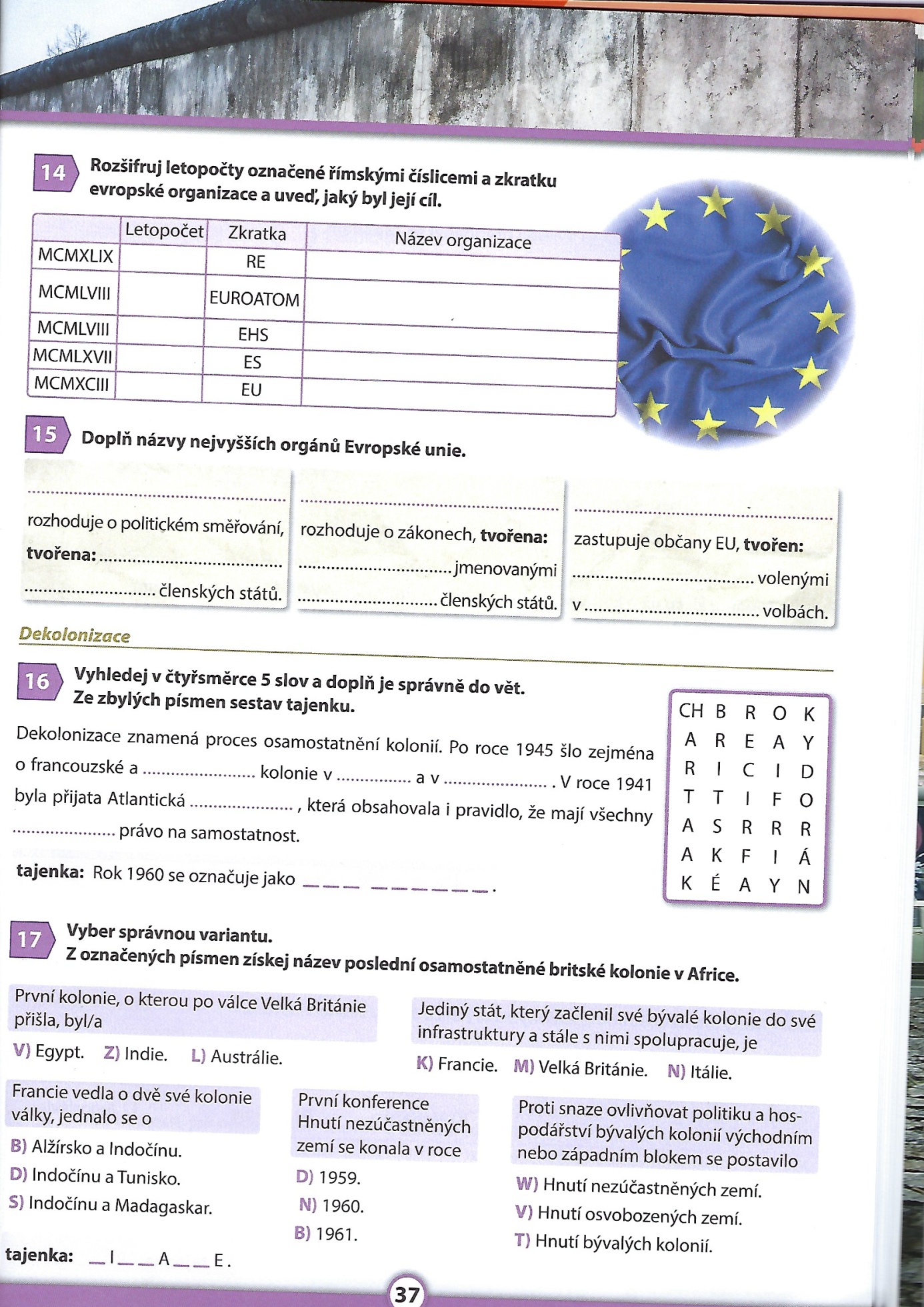 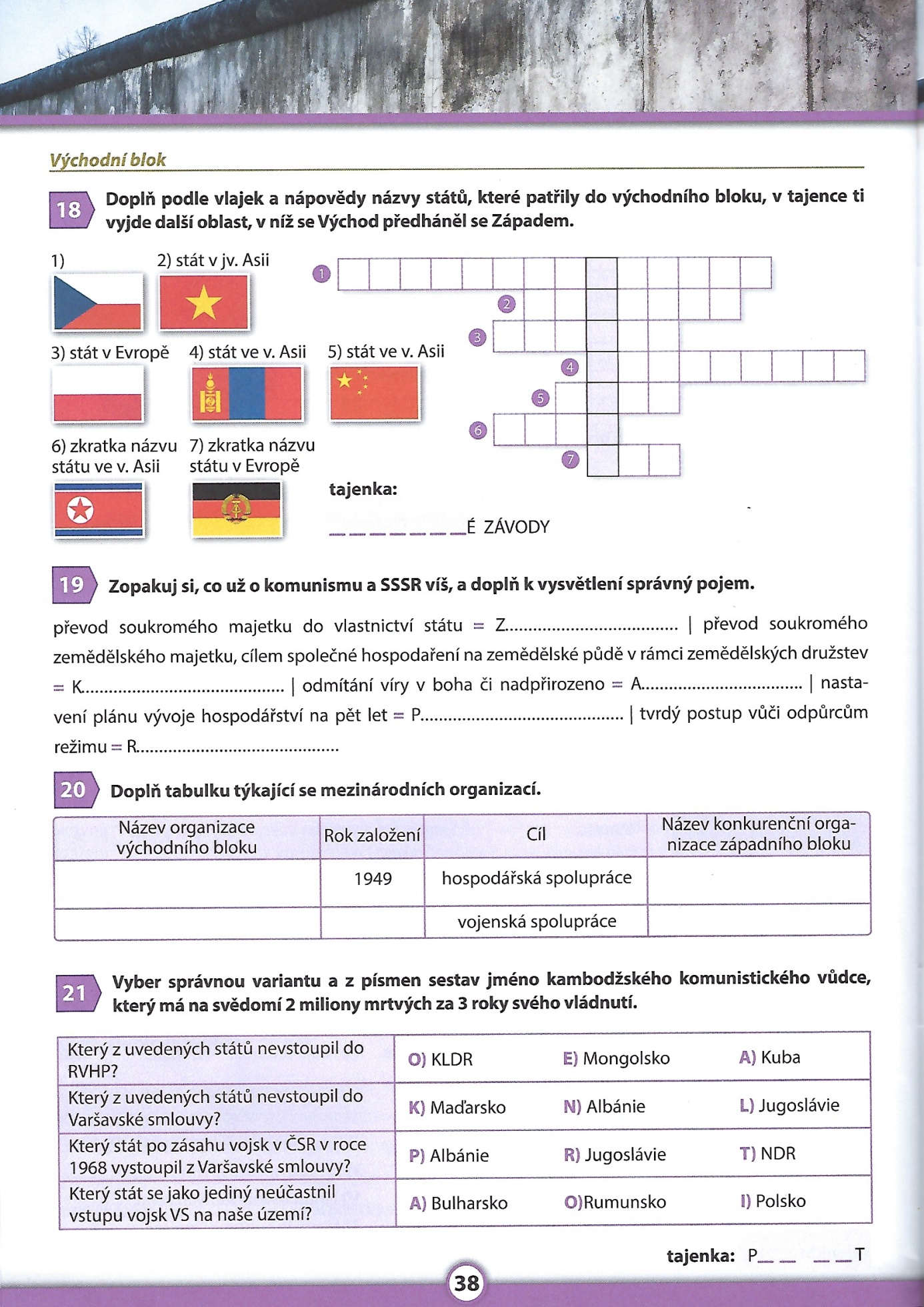 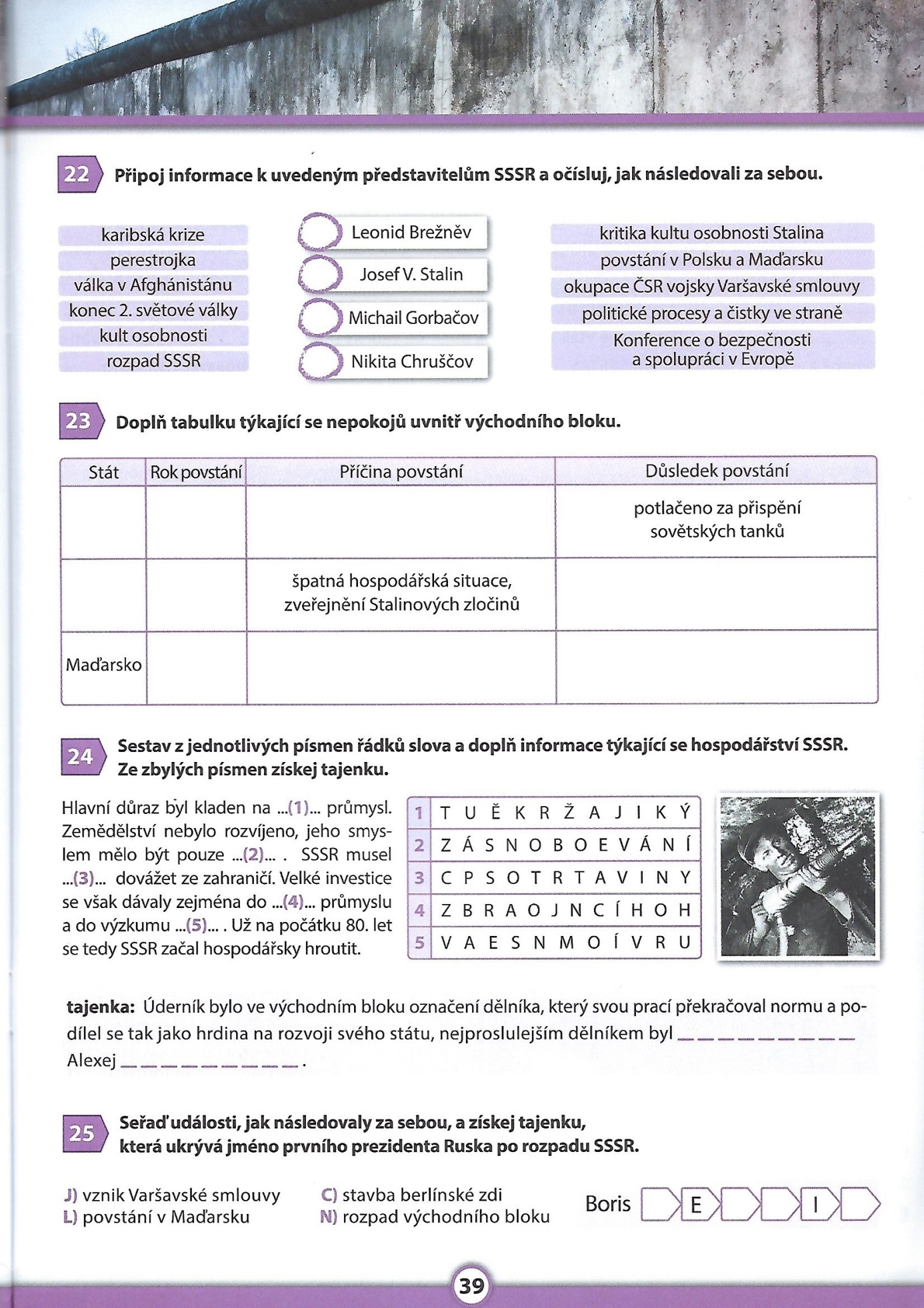 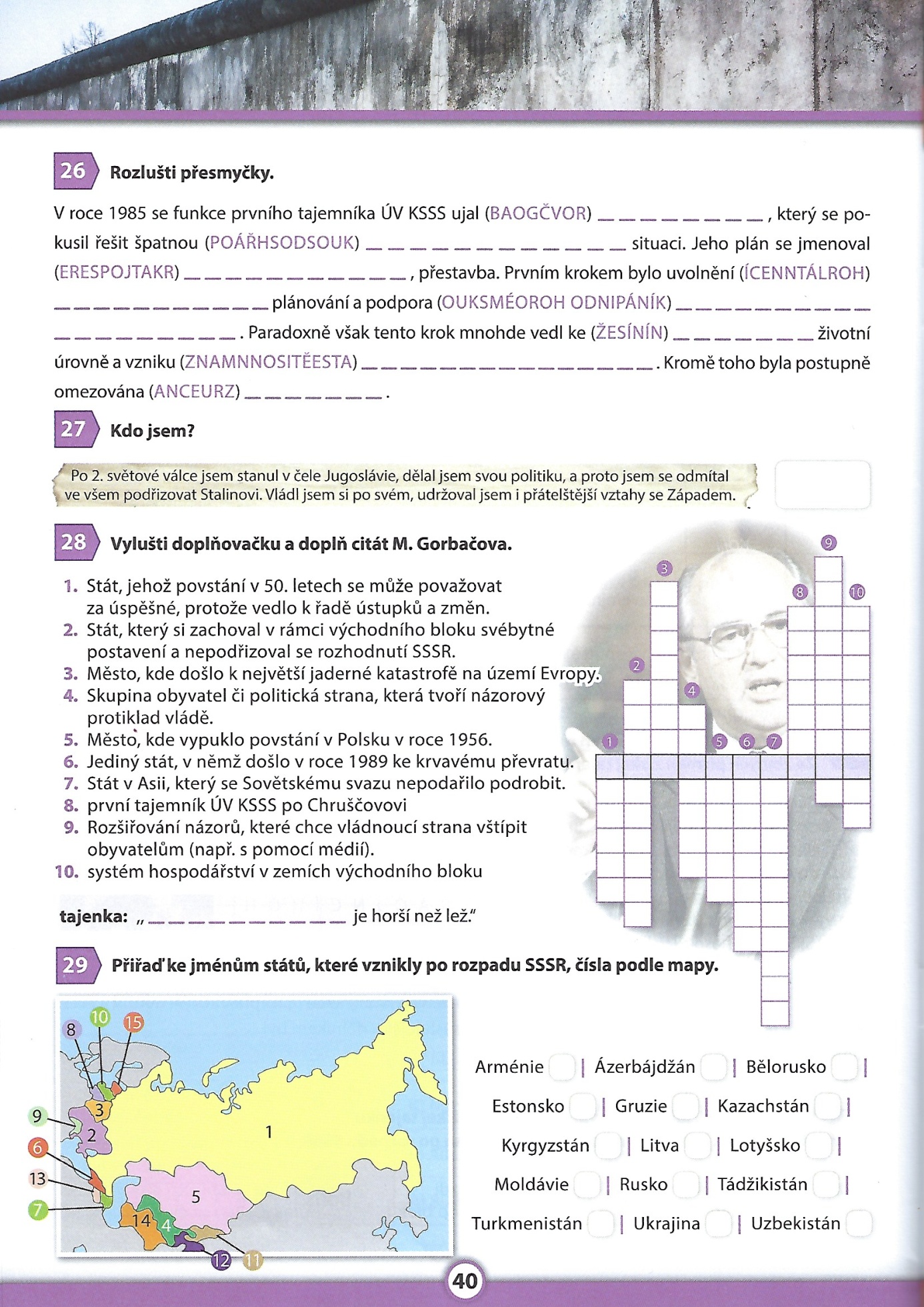 